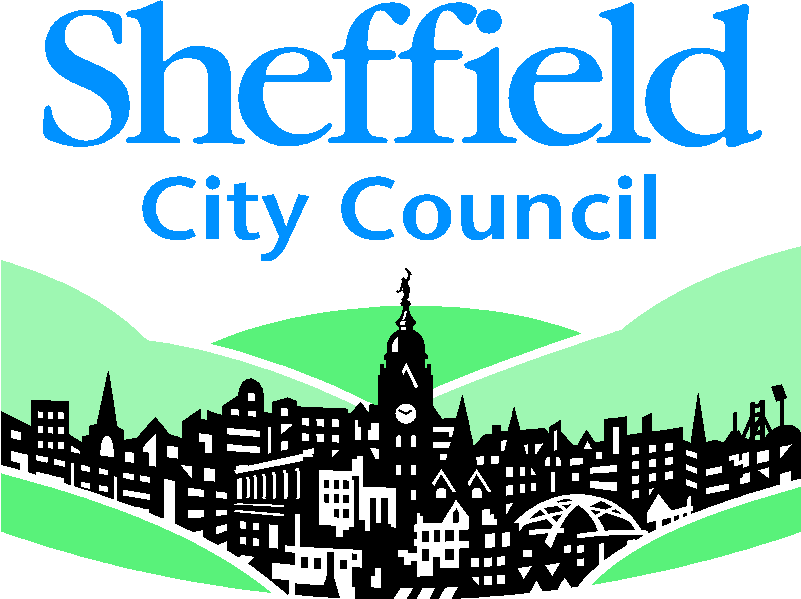 Application Form for use by Sheffield residents only to APPLY FOR A Y3 JUNIOR SCHOOL PLACE – SEPTEMBER 2022
STUDENT I.D: Pupil Details Last Name:  First Name: Date of Birth (should be between 01/09/14 and 31/08/15):Gender (please delete as appropriate): Male / FemaleAddress: City: Postcode:  If you are planning to move house you must tell us. We may need to ask you for proof. The school your child is allocated will be based on your home address as at 31st January 2022Current Infant School: Is the child a Child in Care or Previous Child in Care (please delete as appropriate):    Yes / No If yes, it is important that you provide full details, in the reasons section overleaf, so that the child’s application is correctly categorised - we may require proof of the circumstances. Note: Previous Children in Care are children who were in care, but ceased to be so because they were adopted or became the subject of a Residence Order or a Child Arrangement Order or Special Guardianship Order immediately following being in care. If you are unsure if your child is a Child in Care or Previous Child in Care, please contact the Admissions Team.If the child has an Educational Health Care Plan you must apply directly to the SEN Team.Parent DetailsLast Name: First Name: Relationship to child:   Your telephone number:  Your email address:      Address: Is your home address the same as your child’s (please delete as appropriate)?              Yes  /  No    If no, where do you live?  Do you share parental responsibility with another person, who does not live with you (please delete as appropriate)?         Yes   /   No       If yes, please provide:   Name: Relationship to Child:         Contact telephone or email:         By signing overleaf you are confirming that you have discussed the preferences made on this application form with the person named above, and that you both agree on these preferences.We cannot process any application where there is a disagreement between parents. You must return this completed form no later than 15th January 2022 to: Admissions, People Services, Level 5: West Wing, Moorfoot, Sheffield S1 4PLYou cannot use this form to apply for special schools (including integrated resources) or private or independent schools. Please email ed-admissions@sheffield.gov.uk to tell us if your child will be attending a private or independent school.Additional form(s) will need to be completed for voluntary aided school preferences.YOU MUST make sure you give the full reasons for your preference(s) on this application form, using additional paper if necessary (please put your child’s name and date of birth on any extra sheets). Applications may be prioritised by the Admissions Committee within their admissions category, but only where there are exceptional medical, social or a special educational needs reason for applying for a particular school, and these reasons are confirmed and supported by a professional.  It is your responsibility to provide this supporting evidence to the Admissions Team, to be received no later than 31st January 2022 – this information will not be chased up. Please contact Admissions if you require any further advice.Preferred Schools1st Preferred SchoolReason for 1st ranked school - give full reasons:Name of sibling at 1st School or Linked Infant School (or applying for a place):Date of Birth of Sibling: Year Group: 2nd Preferred School                                                                                                   Reason for 2nd ranked school - give full reasons:Name of sibling at 2nd School or Linked Infant School (or applying for a place):Date of Birth of Sibling: Year Group: 3rd Preferred SchoolReason for 3rd ranked school - give full reasons:Name of sibling at 3rd School or Linked Infant School (or applying for a place):Date of Birth of Sibling: Year Group: Declaration In the event of your child not receiving an offer of a place at a preferred school, the Authority cannot be held responsible where a place was not offered as a result of an error or omission made by you because you failed to read the information given on this application form and in the “A Guide for Parents, Entry into Junior School 2022” booklet, available at: www.sheffield.gov.uk/home/schools-childcare/apply-school-placeI declare that all the information I have given on this application is true and correct.  	SIGNED (Parent)PRINT FULL NAME (Parent)DATE  Please note: If a child is offered a place at a preferred school on the basis of false or intentionally misleading information provided by you then the offer of the school place may be withdrawn.